FRAUENKLINIK LUZERN GEBURTSANMELDUNG  		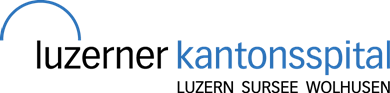 
Dr. med. A. Winkler | Leitende Ärztin | Ärztliche Leitung Gebärsaal  |  Ultraschalltutorin SGUMGGDr. med. M. Hodel | Chefarzt a. p. Geburtszentrum| FMH Fetomaternale Medizin  | Kursleiter SGUMGG______________________________________________________________________________________________________________________L.P.      			E.T.      			korr. E.T.      			BMI:      Blutgruppe      		Anti-D-Prophylaxe erhalten? 	 nein     ja, wann?      Mehrlinge?      nein          ja 		Chorionizität      frühere Schwangerschaften/Aborte/EUG/Curettagen:      Gravida      			Para      		geplanter Geburtsmodus: 	vaginal		Sectio	_______________________________________________________________________________________________Irreguläre Antikörper   		 nein 	 ja 	Welche?      Hämatologische Störung	 nein 	 ja 	Welche?      St.n. Thrombose/Embolie	 nein		 ja 	Welche?      Noxen 	 keine 	 ja 	Welche?      Dauermedikamente	 nein 		 ja 	Welche? oder separate Liste      	(Insulinpflichtiger) Diabetes	 nein 		 ja 	Allergien 	 keine 	 ja 	Welche?      Fetale Erkrankung / Malformation		 nein  ja 	Welche?      Uterusfehlbildung / Müllergang-Anomalie	 nein 	 ja 	Welche?      St.n. Sectio oder Uterusoperation		 nein 	 ja 	Welche?      St.n. Wirbelsäulenoperation/-anomalie		 nein 	 ja 	Welche?      		psychische Erkrankung		 nein 	 ja 	     Autoimmunerkrankung		 nein 	 ja 	     Epilepsie			 nein 	 ja 	St.n. Sterilitätsbehandlung	 nein 	 ja 	     St.n. höhergradigem Dammriss	 nein 	 ja 	     St.n. postpartaler Hämorrhagie	 nein 	 ja 	     St.n. Präeklampsie/HELLP	 nein 	 ja 	     St.n. Frühgeburt		 nein 	 ja 	     Sonstige Risiken		     Streptokokken Gruppe B	  negativ 	 positiv 	entnommen am:      	vaginal  vaginal/perianal Röteln 		 immun	 nicht immun  bitte Impfung im WochenbettHIV		 negativ	 positivHBs Ag		 negativ	 positivHepatitis C	 negativ	 positivSterilisation post partum (wir bitten um rechtzeitige Überweisung des Betrages)		ja 		  neinIst eine Vorbesprechung der Geburt/des Geburtsmodus gewünscht oder indiziert?  	ja 		  neinIst ein präpartales Konsilium (Anästhesie, Hämatologie,…) indiziert?  			ja 		  neinPraxis-email für Rückfragen, ggf. Stempel, Datum, Unterschrift		senden an:				mailen an:					Besten Dank für die Anmeldung Ärztliche Leitung Geburtshilfe			anmeldung-luzern.frauenklinik@luks.ch			zur Geburt sowie für Ihre sorgfältigen Frauenklinik Kantonsspital Luzern		Fax 041/ 205 59 32					Angaben!			 6000 Luzern 16				Tel. 041/ 205 59 36	NameVornameGeb. Dat.AdresseTel. / MailVersicherungs-status